Spis treści:1.	Opis stanu formalno – prawnego	31.1.	Cel i zakres opracowania	31.2.	Podstawy prawne	32.	Pomiary hałasu	42.1.	Metodyka pomiarowa	42.2.	Lokalizacja punktu pomiarowego	52.3.	Wyznaczanie niepewności pomiarowej	72.4.	Wyniki pomiarów	82.5.	Wnioski	11Załączniki:Sprawozdanie z pomiarów hałasuOpis stanu formalno – prawnegoCel i zakres opracowaniaNiniejsze opracowanie stanowi raport z okresowego pomiaru hałasu dla drogi  wojewódzkiej numer BLD, na odcinku Wrocław - Kamieniec Wrocławski (km 0+000 – 1+000). Pomiary przeprowadzono w ramach umowy nr MI.2721.182.2016 z dnia 13.10.2016 r. zawartej pomiędzy:Dolnośląską Służbą Dróg i Kolei we Wrocławiuul. Krakowska 28, 50-425 Wrocława firmą:Lemitor Ochrona Środowiska Sp. z o.o., 
ul. Jana Długosza 40, 51-162 Wrocław.Podstawy prawne Pomiary hałasu wykonano na podstawie obowiązujących przepisów prawa w zakresie ochrony środowiska oraz obowiązujących norm:Ustawa z dnia 27 kwietnia 2001 r. Prawo ochrony środowiska (tekst jedn.: Dz. U. 2016 r. poz. 672 z późn. zm.),Rozporządzenie Ministra Środowiska z dnia 14 czerwca 2007 r. w sprawie dopuszczalnych poziomów hałasu w środowisku (tekst jedn.: Dz. U. z 2007 nr 120, poz. 826 z późn. zm.),Rozporządzenie Ministra Środowiska z dnia 16 czerwca 2011 r.  w sprawie wymagań w zakresie prowadzenia pomiarów poziomów substancji lub energii w środowisku przez zarządzającego drogą, linią kolejową, linią tramwajową, lotniskiem lub portem (Dz. U. z 2011 r., nr 140,  poz. 824 
z późn. zm.).Pomiary hałasuMetodyka pomiarowaMetodykę pomiarową hałasu komunikacyjnego określa Rozporządzenie Ministra Środowiska z dnia 16 czerwca 2011 r. w sprawie wymagań w zakresie prowadzenia pomiarów poziomów substancji lub energii w środowisku przez zarządzającego drogą, linią kolejową, linią tramwajową, lotniskiem lub portem (Dz. U. z 2011 r., nr 140,  poz. 824 z późn. zm.). Zgodnie z załącznikiem nr 3 do powyższego rozporządzenia, do referencyjnych metod okresowych pomiarów hałasu w środowisku dla dróg należą między innymi:metoda bezpośrednia ciągłych pomiarów w ograniczonym czasie polegająca na bezpośredniej wielogodzinnej lub wielodniowej obserwacji hałasu w punkcie pomiarowym,metoda próbkowania polegająca na pomiarach w okresach reprezentatywnych,metoda elementarnych zdarzeń akustycznych,metody obliczeniowe oparte o rozprzestrzenianie się dźwięku w środowisku, na podstawie Normy ISO 9613-2 określającej tłumienie dźwięku podczas propagacji w przestrzeni otwartej.Zgodnie z przedmiotem zlecenia, pomiary przeprowadzono w oparciu o metodę bezpośrednią ciągłych pomiarów w czasie odniesienia - 24h, określając równoważny poziom hałasu dla pory dnia oraz nocy. Metodę bezpośrednią ciągłych pomiarów w ograniczonym czasie wykorzystuje się w celu monitorowania zmienności emisji źródła hałasu, w tym przypadku trasy komunikacyjnej. Wartość równoważnego poziomu dźwięku wyznaczono w oparciu o wyniki ciągłej obserwacji zmian poziomu dźwięku, przy czym z pełnego okresu pomiaru ciągłego wyeliminowano pomiary uzyskane w odcinkach czasu, w których występowały zakłócenia lub warunki meteorologiczne nie spełniały wymagań, tj. wystąpiły opady atmosferyczne lub prędkość wiatru przekroczyła 5 m/s. W ramach pomiarów poziomu hałasu przeprowadzono również pomiary towarzyszące:ciągłe pomiary natężenia ruchu, z podziałem na poszczególne kategorie pojazdów oraz kierunki ruchu,pomiary prędkości pojazdów,pomiary warunków meteorologicznych (siły i kierunku wiatru, temperatury otoczenia, wilgotności oraz ciśnienia atmosferycznego)Ciągłe pomiary natężenia ruchu przeprowadzono równolegle 
z pomiarami hałasu. Podczas każdej godziny pomiaru rejestrowano liczbę pojazdów poruszających się po rozpatrywanym odcinku drogi, z podziałem na kierunki ruchu oraz kategorie: pojazdy lekkie oraz pojazdy ciężkie.Pomiar prędkości przeprowadzono metodą pośrednią, na podstawie pomiaru czasu przejazdu danego pojazdu na odcinku o określonej długości. Badania wykonano następującymi przyrządami:mierniki poziomu dźwięku:kalibrator akustyczny: SONOPAN KA-50 326/10,automatyczna stacja meteorologiczna: DAVIS Vantage Vue 3013.Lokalizacja punktu pomiarowegoLokalizację punktu pomiarowego określono zgodnie z kryteriami wyszczególnionymi w załączniku nr 3 do Rozporządzenia  Ministra  Środowiska  z  dnia  16  czerwca  2011  r. w sprawie  wymagań  w  zakresie  prowadzenia  pomiarów  poziomów substancji lub energii w środowisku przez zarządzającego drogą, linią kolejową,  linią  tramwajową, lotniskiem, portem (Dz. U. z 2011 r., nr 140,  poz. 824 z późn. zm.).W przypadku pomiarów wykonywanych w terenie, na którym usytuowana jest zabudowa wymagająca ochrony akustycznej, punkt pomiarowy hałasu w środowisku lokalizuje się:w odległości od 0,5 m do 2,0 m od ściany zewnętrznej w świetle okna kondygnacji, na której poziom hałasu jest najwyższy. Kondygnację, na której poziom hałasu jest najwyższy ustala się poprzedzając właściwy pomiar hałasu przedmiarem na poszczególnych kondygnacjach,na wysokości 4 m ± 0,2 m nad powierzchnią terenu.02335 – Punkt pomiarowy zlokalizowany w świetle okna budynku chronionego (ul. Zagajnikowa 55, Wrocław) na wysokości 5,0 m nad poziomem jezdni. Współrzędne punktu pomiarowego: 51° 05' 38,72" N 17° 09' 44,35" E (BLD , km 0+355).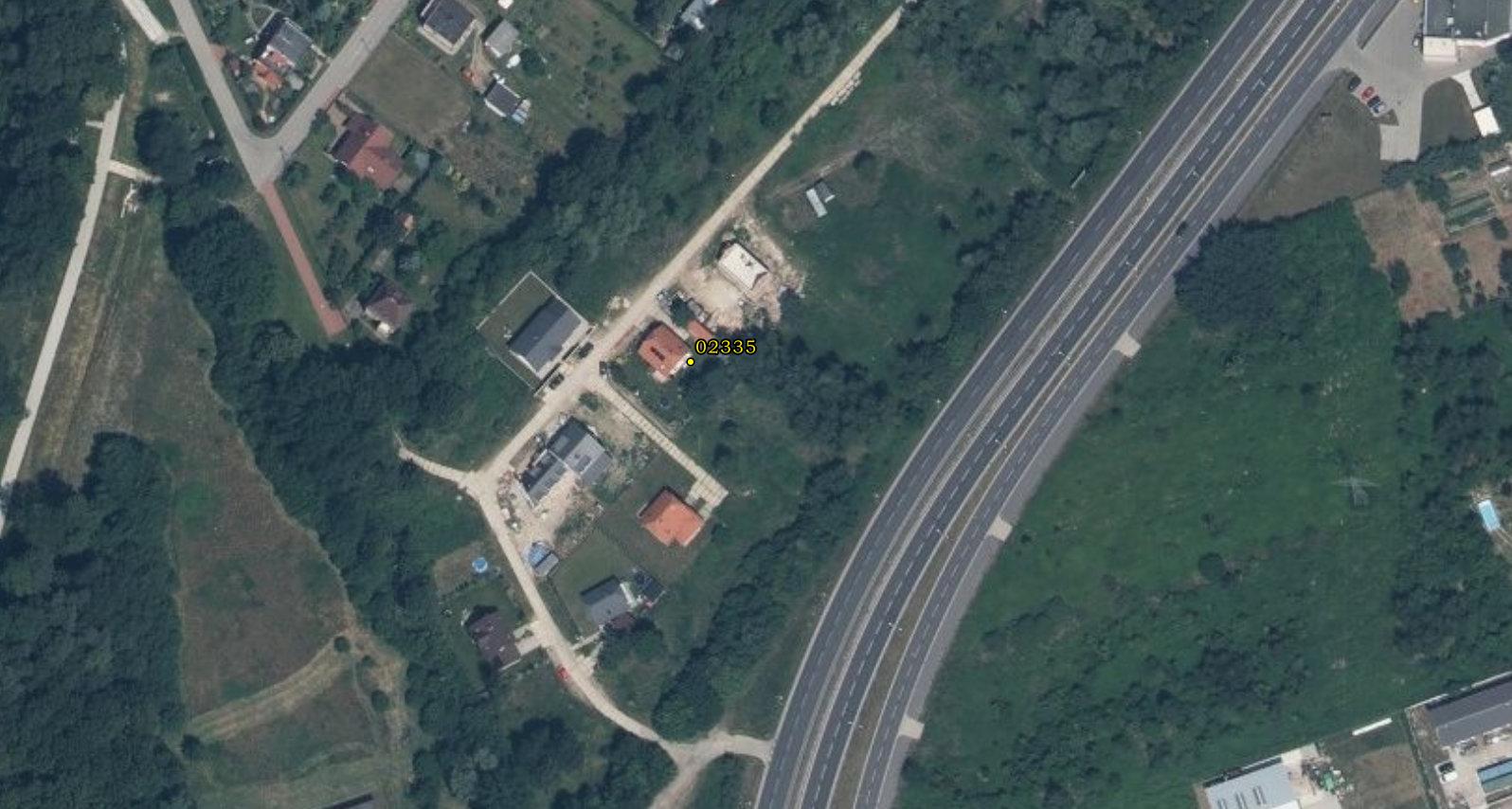 Rysunek nr 1 Lokalizacja punktu pomiarowego 02335.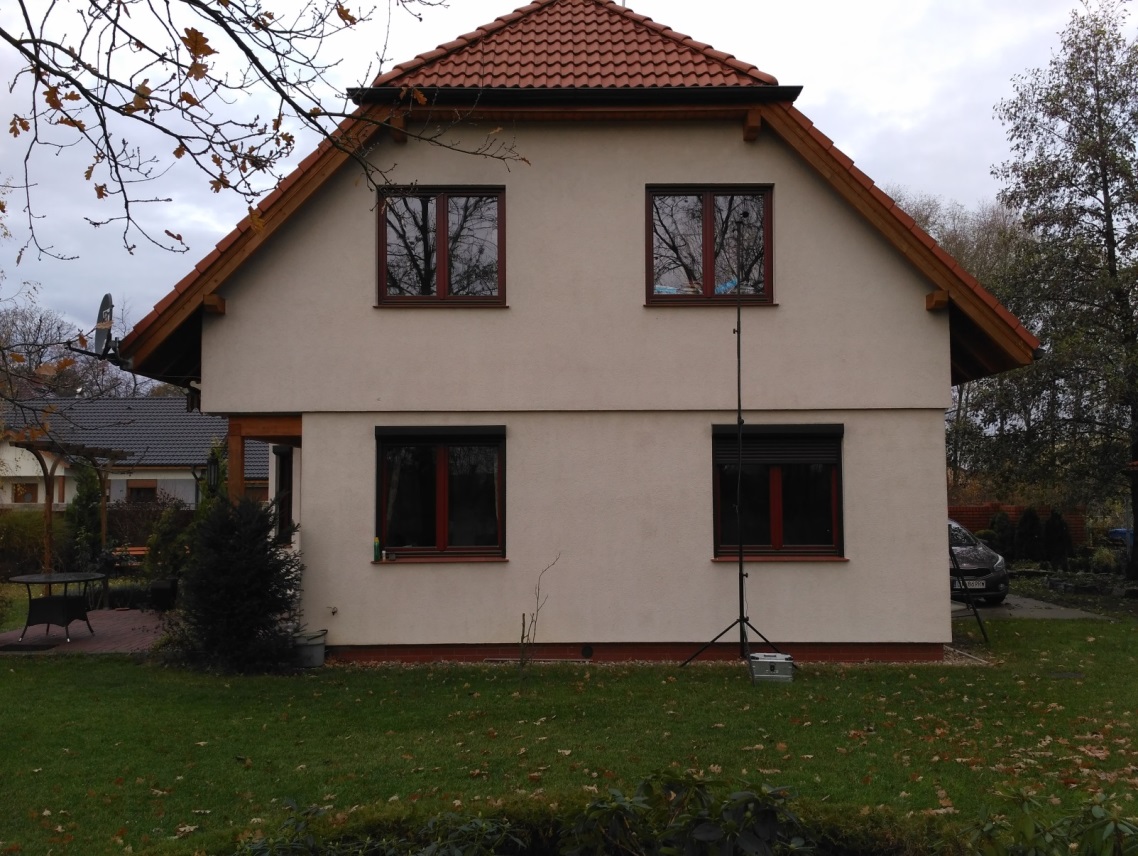 Rysunek nr 2 Lokalizacja punktu pomiarowego 02335.Wyznaczanie niepewności pomiarowejW przypadku pomiaru hałasu komunikacyjnego uwzględnia się niepewność przyrządów pomiarowych (niepewność typu B) oraz niepewność użytych metod pomiarowych (niepewność typu A). Obie niepewności składają się na tzw. niepewność złożoną:gdzie: 	UC – niepewność standardowa złożona,	UA – niepewność typu A,	UB – niepewność typu B.Całkowita niepewność mierników typu SVAN 945A i 948, zgodnie z danymi producenta wynosi 0,7 dB, uwzględniając współczynnik k=2 przy prawdopodobieństwie rozszerzenia ok. 95% niepewność typu B wynosi UB=1,4 dB.Wszystkie wykorzystane mierniki poziomu dźwięku to urządzenia klasy 1. Wypadkową niepewność typu B wynikającą z klasy dokładności przyrządów pomiarowych i wzorca oblicza się z następujących zależności:gdzie: UB – niepewność standardowa typu B, UBj – niepewność standardowa typu B „cząstkowa” pochodząca od czynnika jAby wyznaczyć niepewność przy prawdopodobieństwie rozszerzenia ok. 95%, wykorzystano następujący wzór:gdzie:UB,95 – niepewność typu B odpowiadająca prawdopodobieństwu rozszerzenia ok. 95%.W przypadku pomiarów ciągłych przy pomocy metody bezpośredniej wykonywanych w określonym miejscu i czasie niepewność pomiaru wynika wyłącznie z niepewności aparatury pomiarowej. Wynik takiego pomiaru charakteryzuje hałas, który wystąpił w czasie przeszłym, w stałym w przestrzeni punkcie pomiarowym, dokładnie w takim przedziale czasu, w którym przeprowadzono pomiar.Wyniki pomiarówSzczegółowe dane rejestrowane podczas pomiarów hałasu wraz z końcową wartością równoważnego poziomu dźwięku przedstawiono w sprawozdaniu 
w załączeniu.Dopuszczalne wartości poziomu dźwięku w środowisku określone są w zależności od rodzaju źródła hałasu, sposobu zagospodarowania i funkcji badanego terenu. Obowiązujące dopuszczalne poziomy dźwięku przedstawiono poniżej, bazując na Rozporządzeniu Ministra Środowiska, 
z dnia 14 czerwca 2007 r., w sprawie dopuszczalnych poziomów hałasu 
w środowisku (tekst jedn.: Dz. U. z 2007 nr 120, poz. 826 z późn. zm.)Tabela nr 1. Dopuszczalne poziomy hałasu w środowisku zgodnie z ww. rozporządzeniem.Kwalifikacji terenów chronionych w otoczeniu analizowanego punktu pomiarowego dokonano na podstawie zapisów w obowiązującym miejscowym planie zagospodarowania przestrzennego:- Uchwała nr XVII/330/11 Rady Miejskiej Wrocławia z dnia 20 października 2011 r.W poniższych tabelach przedstawiono wyniki pomiaru ruchu z podziałem na interwały godzinowe oraz obliczenia równoważnych poziomów dźwięku dla okresów dnia i nocy łącznie z ich przyrównaniem do wartości dopuszczalnych.Tabela nr 2. Wyniki pomiaru ruchu z podziałem na interwały godzinowe.Tabela nr 3. Wyniki pomiaru ruchu na drodze dodatkowej z podziałem na interwały godzinowe.Tabela nr 4. Obliczenia równoważnych poziomów dźwięku dla okresów dnia  i nocy oraz ich przyrównanie do wartości dopuszczalnych.WnioskiAnalizując wyniki pomiarów nie stwierdza się przekroczenia dopuszczalnych poziomów hałasu określonych w Rozporządzeniu Ministra Środowiska, 
z dnia 14 czerwca 2007 r., w sprawie dopuszczalnych poziomów hałasu 
w środowisku (tj.: Dz.U. z 2014 r., poz. 112). Uzyskane wartości poziomu dźwięku w danym punkcie pomiarowym charakteryzują hałas w otoczeniu rozpatrywanego odcinka Wschodniej Obwodnicy Wrocławia.NazwaTypNr fabrycznyNr świadectwa wzorcowaniaData ważności
świadectwaSVANTEKSVAN 94535762553/201516.11.2017 r.Lp.Przeznaczenie terenuDopuszczalny poziom hałasu wyrażony równoważnym poziomem dźwięku A w dBDopuszczalny poziom hałasu wyrażony równoważnym poziomem dźwięku A w dBLp.Przeznaczenie terenudrogi lub linie kolejowedrogi lub linie kolejoweLp.Przeznaczenie terenupora dnia – przedział czasu odniesienia równy 16 godzinompora nocy – przedział czasu odniesienia równy 8 godzinom12341a. Obszary A ochrony uzdrowiskowejb. Tereny szpitali poza miastem50452a. Tereny zabudowy mieszkaniowej jednorodzinnejb. Tereny zabudowy związanej ze stałym lub czasowym pobytem dzieci i młodzieżyc. Tereny domów opiekid. Tereny szpitali w miastach61563a. Tereny zabudowy mieszkaniowej wielo-rodzinnej i zamieszkania zbiorowegob. Tereny zabudowy zagrodowejc. Tereny rekreacyjno-wypoczynkowed. Tereny mieszkaniowo-usługowe65564a. Tereny w strefie śródmiejskiej miast powyżej 100 tys. mieszkańców686002335, (ul. Zagajnikowa 55, Wrocław), 16-17.11.201602335, (ul. Zagajnikowa 55, Wrocław), 16-17.11.201602335, (ul. Zagajnikowa 55, Wrocław), 16-17.11.201602335, (ul. Zagajnikowa 55, Wrocław), 16-17.11.201602335, (ul. Zagajnikowa 55, Wrocław), 16-17.11.201602335, (ul. Zagajnikowa 55, Wrocław), 16-17.11.201602335, (ul. Zagajnikowa 55, Wrocław), 16-17.11.201602335, (ul. Zagajnikowa 55, Wrocław), 16-17.11.2016Numer drogiNumer drogiNumer drogiNumer drogiBLDBLDBLDBLDWspółrzędne punktu w układzie współrzędnych „GPS”:Współrzędne punktu w układzie współrzędnych „GPS”:Współrzędne punktu w układzie współrzędnych „GPS”:Współrzędne punktu w układzie współrzędnych „GPS”:Współrzędne punktu w układzie współrzędnych „GPS”:Współrzędne punktu w układzie współrzędnych „GPS”:Współrzędne punktu w układzie współrzędnych „GPS”:Współrzędne punktu w układzie współrzędnych „GPS”:Długość geograficzna (x):Długość geograficzna (x):Długość geograficzna (x):17° 09' 44,35" E17° 09' 44,35" E17° 09' 44,35" E17° 09' 44,35" E17° 09' 44,35" ESzerokość geograficzna (y):Szerokość geograficzna (y):Szerokość geograficzna (y):51° 05' 38,72" N51° 05' 38,72" N51° 05' 38,72" N51° 05' 38,72" N51° 05' 38,72" NPoraLp.Czas pomiaruKierunek: WrocławKierunek: WrocławKierunek: WrocławKierunek: Kamieniec WrocławskiKierunek: Kamieniec WrocławskiPoraLp.Czas pomiaruNatężenie ruchu pojazdów lekkichNatężenie ruchu pojazdów lekkichNatężenie ruchu pojazdów ciężkichNatężenie ruchu pojazdów lekkichNatężenie ruchu pojazdów ciężkichPoraLp.Czas pomiaruNatężenie ruchu pojazdów lekkichNatężenie ruchu pojazdów lekkichNatężenie ruchu pojazdów ciężkichNatężenie ruchu pojazdów lekkichNatężenie ruchu pojazdów ciężkich---poj./hpoj./hpoj./hpoj./hpoj./hdzień117:004964963448838dzień218:003573573241433dzień319:003023022537536dzień420:001521522125524dzień521:001331331519417noc622:0082821211613noc723:002828106111noc80:0015158277noc91:0017179223noc102:0012126133noc113:001616893noc124:003737193522noc135:002922922613528dzień146:004144143838342dzień157:003543543767244dzień168:003453453548238dzień179:003363363739843dzień1810:003143144431547dzień1911:002722724835141dzień2012:002852853132645dzień2113:003173174739639dzień2214:003603604655148dzień2315:005675676256347dzień2416:005015015158939Lp.Czas pomiaruKierunek: WrocławKierunek: WrocławKierunek: Kamieniec WrocławskiKierunek: Kamieniec WrocławskiLp.Czas pomiaruNatężenie ruchu pojazdów lekkichNatężenie ruchu pojazdów ciężkichNatężenie ruchu pojazdów lekkichNatężenie ruchu pojazdów ciężkichLp.Czas pomiaruNatężenie ruchu pojazdów lekkichNatężenie ruchu pojazdów ciężkichNatężenie ruchu pojazdów lekkichNatężenie ruchu pojazdów ciężkich---poj./hpoj./hpoj./hpoj./hdzień117:00631123dzień218:00413150dzień319:0026281dzień420:0029250dzień521:0023130noc622:0018131noc723:002000noc80:006200noc91:004110noc102:007210noc113:0010410noc124:0013910noc135:00472130dzień146:00528391dzień157:00420310dzień168:00487330dzień179:00619140dzień1810:00565182dzień1911:00508121dzień2012:00614250dzień2113:00536300dzień2214:00703165dzień2315:0010210294dzień2416:00817242Zmierzona wartość poziomu równoważnego [dB(A)]Zmierzona wartość poziomu równoważnego [dB(A)]Wartość poziomu równoważnego po korekcie (z uwagi na lokalizację punktu pomiarowego przy elewacji budynku) [dB(A)]Wartość poziomu równoważnego po korekcie (z uwagi na lokalizację punktu pomiarowego przy elewacji budynku) [dB(A)]Poziom dopuszczalny [dB(A)]Poziom dopuszczalny [dB(A)]Przekroczenia [dB(A)]Przekroczenia [dB(A)]Zmierzona wartość poziomu równoważnego [dB(A)]Zmierzona wartość poziomu równoważnego [dB(A)]Wartość poziomu równoważnego po korekcie (z uwagi na lokalizację punktu pomiarowego przy elewacji budynku) [dB(A)]Wartość poziomu równoważnego po korekcie (z uwagi na lokalizację punktu pomiarowego przy elewacji budynku) [dB(A)]Poziom dopuszczalny [dB(A)]Poziom dopuszczalny [dB(A)]Przekroczenia [dB(A)]Przekroczenia [dB(A)]LAeqDLAeqNLAeqDLAeqNDzieńNocDzieńNoc61,154,058,151,06556--